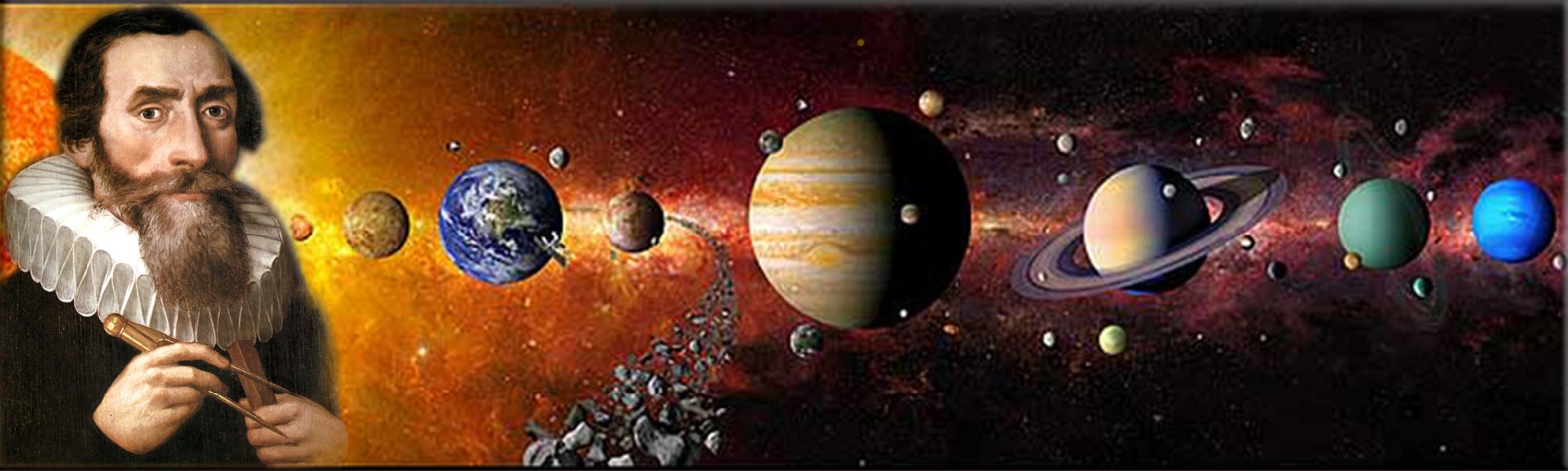 JOHANNES KEPLER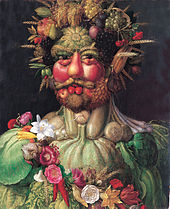 ARCIMBOLDO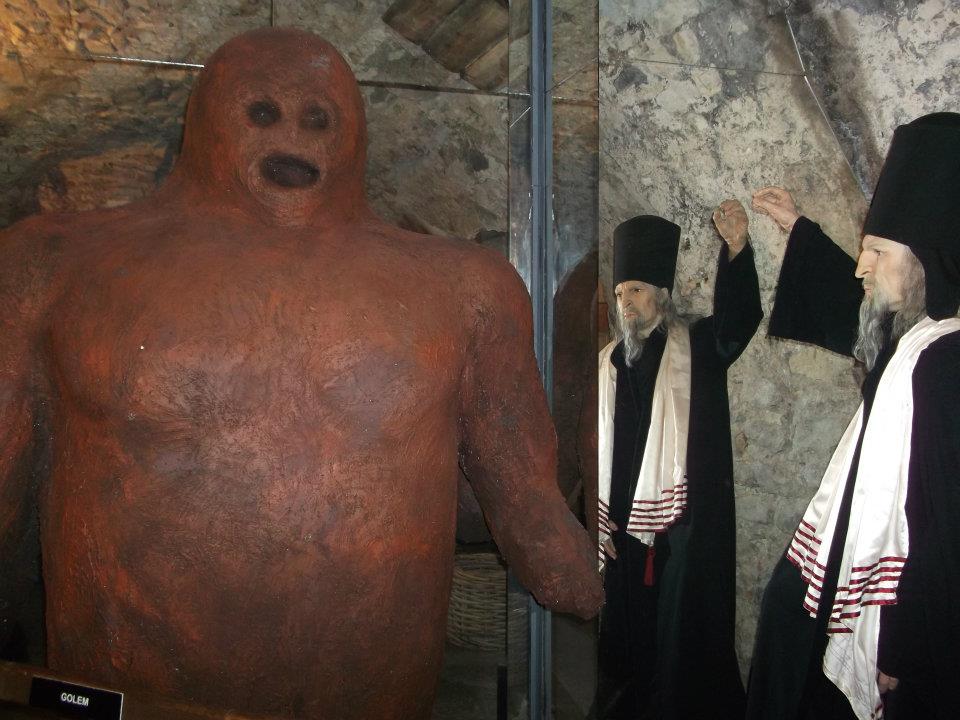 RABI LÖW AND GOLEM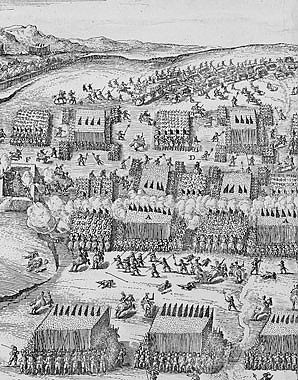 BATTLE OF WHITE MOUNTAIN – 30 YEARS WAR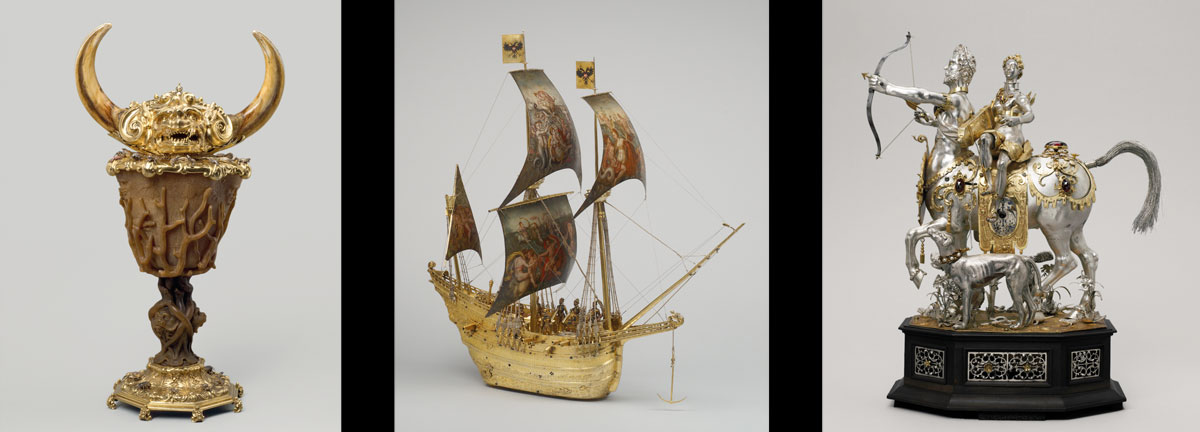 GADGETS AND MACHINERY OF RUDOLFIAN ERA